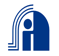 Centre Hospitalier Sainte-Anne1 rue Cabanis, 75014 ParisStandard : 01 45 65 80 00Pôle des Neurosciences Service de Neurologie du Pr. JL MASNeurologie de la Mémoire et du LangagePavillon Magnan – RDCResponsable de l’unité : Pr. Marie SARAZIN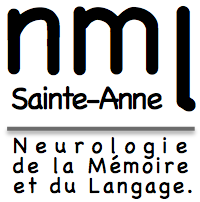 Secrétariat et Accueil Mme Mireille CHAMI   01 45 65 61 73 : 01 45 65 61 76m.chami@ch-sainte-anne.frNeurologuesProfesseur Marie SARAZIN : 01 45 65 61 72m.sarazin@ch-sainte-anne.frDocteur Carole ROUÉ-JAGOT : 01 45 65 61 77c.roue-jagot@ch-sainte-anne.frDocteur Lorraine HAMELIN : 01 45 65 61 75l.hamelin@ch-sainte-anne.frDocteur Julien LAGARDE : 01 45 65 61 75j.lagarde@ch-sainte-anne.frInfirmière référenteMme Danielle VEY : 01 45 65 61 79d.vey@ch-sainte-anne.frAssistant SocialMr Pierre ARNOULIN : 01 45 65 82 92p.arnoulin@ch-sainte-anne.frCadre de santéMme Diane SOUQUET  01 45 65 80 17